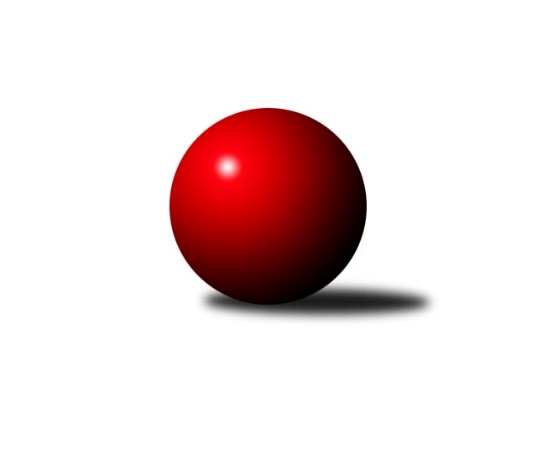 Č.21Ročník 2023/2024	20.5.2024 2. KLZ A 2023/2024Statistika 21. kolaTabulka družstev:		družstvo	záp	výh	rem	proh	skore	sety	průměr	body	plné	dorážka	chyby	1.	SK Žižkov Praha	18	16	2	0	110.0 : 34.0 	(272.0 : 160.0)	3250	34	2200	1050	35.4	2.	KK Konstruktiva Praha	18	14	0	4	103.0 : 41.0 	(274.5 : 157.5)	3257	28	2209	1049	40.7	3.	SKK Rokycany	18	11	1	6	81.5 : 62.5 	(228.0 : 204.0)	3194	23	2158	1035	34.8	4.	KK Jiří Poděbrady	18	7	1	10	58.0 : 86.0 	(179.5 : 252.5)	3080	15	2150	929	57.9	5.	Kuželky Aš	18	5	1	12	54.0 : 90.0 	(185.5 : 246.5)	3050	11	2118	932	55.6	6.	KK Kosmonosy	18	5	0	13	55.5 : 88.5 	(198.5 : 233.5)	3114	10	2122	992	45.7	7.	TJ Bižuterie Jablonec nad Nisou	18	2	1	15	42.0 : 102.0 	(174.0 : 258.0)	3034	5	2112	922	62Tabulka doma:		družstvo	záp	výh	rem	proh	skore	sety	průměr	body	maximum	minimum	1.	SK Žižkov Praha	9	9	0	0	57.0 : 15.0 	(139.5 : 76.5)	3341	18	3440	3273	2.	KK Konstruktiva Praha	9	8	0	1	57.0 : 15.0 	(149.0 : 67.0)	3211	16	3360	3088	3.	SKK Rokycany	9	7	1	1	48.5 : 23.5 	(126.0 : 90.0)	3188	15	3283	3092	4.	KK Jiří Poděbrady	9	5	1	3	36.0 : 36.0 	(94.5 : 121.5)	3241	11	3335	3152	5.	Kuželky Aš	9	4	1	4	37.0 : 35.0 	(111.0 : 105.0)	3092	9	3165	3017	6.	KK Kosmonosy	9	4	0	5	33.0 : 39.0 	(105.5 : 110.5)	3166	8	3220	3098	7.	TJ Bižuterie Jablonec nad Nisou	9	2	0	7	22.0 : 50.0 	(83.5 : 132.5)	2962	4	3128	2762Tabulka venku:		družstvo	záp	výh	rem	proh	skore	sety	průměr	body	maximum	minimum	1.	SK Žižkov Praha	9	7	2	0	53.0 : 19.0 	(132.5 : 83.5)	3234	16	3348	3164	2.	KK Konstruktiva Praha	9	6	0	3	46.0 : 26.0 	(125.5 : 90.5)	3265	12	3349	3206	3.	SKK Rokycany	9	4	0	5	33.0 : 39.0 	(102.0 : 114.0)	3195	8	3369	2564	4.	KK Jiří Poděbrady	9	2	0	7	22.0 : 50.0 	(85.0 : 131.0)	3053	4	3140	2915	5.	KK Kosmonosy	9	1	0	8	22.5 : 49.5 	(93.0 : 123.0)	3105	2	3274	2984	6.	Kuželky Aš	9	1	0	8	17.0 : 55.0 	(74.5 : 141.5)	3044	2	3187	2904	7.	TJ Bižuterie Jablonec nad Nisou	9	0	1	8	20.0 : 52.0 	(90.5 : 125.5)	3045	1	3123	2939Tabulka podzimní části:		družstvo	záp	výh	rem	proh	skore	sety	průměr	body	doma	venku	1.	SK Žižkov Praha	9	9	0	0	60.0 : 12.0 	(144.5 : 71.5)	3257	18 	5 	0 	0 	4 	0 	0	2.	KK Konstruktiva Praha	10	7	0	3	53.0 : 27.0 	(143.5 : 96.5)	3239	14 	4 	0 	1 	3 	0 	2	3.	SKK Rokycany	10	7	0	3	53.0 : 27.0 	(139.0 : 101.0)	3277	14 	4 	0 	1 	3 	0 	2	4.	KK Jiří Poděbrady	9	3	0	6	24.0 : 48.0 	(87.0 : 129.0)	3097	6 	2 	0 	3 	1 	0 	3	5.	KK Kosmonosy	10	3	0	7	31.0 : 49.0 	(112.5 : 127.5)	3135	6 	2 	0 	3 	1 	0 	4	6.	TJ Bižuterie Jablonec nad Nisou	9	2	1	6	22.0 : 50.0 	(87.5 : 128.5)	3025	5 	2 	0 	2 	0 	1 	4	7.	Kuželky Aš	9	1	1	7	21.0 : 51.0 	(78.0 : 138.0)	2992	3 	1 	1 	2 	0 	0 	5Tabulka jarní části:		družstvo	záp	výh	rem	proh	skore	sety	průměr	body	doma	venku	1.	SK Žižkov Praha	9	7	2	0	50.0 : 22.0 	(127.5 : 88.5)	3259	16 	4 	0 	0 	3 	2 	0 	2.	KK Konstruktiva Praha	8	7	0	1	50.0 : 14.0 	(131.0 : 61.0)	3252	14 	4 	0 	0 	3 	0 	1 	3.	SKK Rokycany	8	4	1	3	28.5 : 35.5 	(89.0 : 103.0)	2985	9 	3 	1 	0 	1 	0 	3 	4.	KK Jiří Poděbrady	9	4	1	4	34.0 : 38.0 	(92.5 : 123.5)	3064	9 	3 	1 	0 	1 	0 	4 	5.	Kuželky Aš	9	4	0	5	33.0 : 39.0 	(107.5 : 108.5)	3132	8 	3 	0 	2 	1 	0 	3 	6.	KK Kosmonosy	8	2	0	6	24.5 : 39.5 	(86.0 : 106.0)	3124	4 	2 	0 	2 	0 	0 	4 	7.	TJ Bižuterie Jablonec nad Nisou	9	0	0	9	20.0 : 52.0 	(86.5 : 129.5)	3042	0 	0 	0 	5 	0 	0 	4 Zisk bodů pro družstvo:		jméno hráče	družstvo	body	zápasy	v %	dílčí body	sety	v %	1.	Tereza Chlumská 	KK Konstruktiva Praha  	14	/	15	(93%)	44	/	60	(73%)	2.	Lenka Boštická 	SK Žižkov Praha 	14	/	16	(88%)	45	/	64	(70%)	3.	Hana Kovářová 	KK Konstruktiva Praha  	14	/	18	(78%)	53.5	/	72	(74%)	4.	Blanka Mašková 	SK Žižkov Praha 	13	/	16	(81%)	43.5	/	64	(68%)	5.	Daniela Pochylová 	SKK Rokycany 	13	/	17	(76%)	46.5	/	68	(68%)	6.	Olga Petráčková 	TJ Bižuterie Jablonec nad Nisou 	12	/	14	(86%)	37	/	56	(66%)	7.	Jana Čiháková 	KK Konstruktiva Praha  	12	/	16	(75%)	43	/	64	(67%)	8.	Lucie Řehánková 	SK Žižkov Praha 	12	/	16	(75%)	42.5	/	64	(66%)	9.	Blanka Mizerová 	SK Žižkov Praha 	12	/	16	(75%)	39	/	64	(61%)	10.	Zdeňka Dejdová 	KK Jiří Poděbrady 	11	/	16	(69%)	39	/	64	(61%)	11.	Jana Florianová 	TJ Bižuterie Jablonec nad Nisou 	11	/	18	(61%)	41	/	72	(57%)	12.	Kateřina Katzová 	SK Žižkov Praha 	10	/	14	(71%)	38.5	/	56	(69%)	13.	Lucie Vrbatová 	SKK Rokycany 	10	/	15	(67%)	35	/	60	(58%)	14.	Karolína Kovaříková 	KK Kosmonosy  	10	/	15	(67%)	33	/	60	(55%)	15.	Monika Kalousová 	SKK Rokycany 	10	/	16	(63%)	40	/	64	(63%)	16.	Ivona Mašková 	Kuželky Aš 	10	/	16	(63%)	37.5	/	64	(59%)	17.	Hedvika Mizerová 	SK Žižkov Praha 	10	/	17	(59%)	39.5	/	68	(58%)	18.	Lenka Findejsová 	SKK Rokycany 	9.5	/	16	(59%)	33	/	64	(52%)	19.	Martina Pospíšilová 	Kuželky Aš 	9	/	17	(53%)	37	/	68	(54%)	20.	Jana Takáčová 	KK Jiří Poděbrady 	9	/	17	(53%)	34	/	68	(50%)	21.	Petra Najmanová 	KK Konstruktiva Praha  	8	/	13	(62%)	33	/	52	(63%)	22.	Tereza Nováková 	KK Kosmonosy  	8	/	14	(57%)	31.5	/	56	(56%)	23.	Marie Chlumská 	KK Konstruktiva Praha  	8	/	16	(50%)	34	/	64	(53%)	24.	Martina Starecki 	KK Konstruktiva Praha  	7	/	11	(64%)	23	/	44	(52%)	25.	Lada Hessová 	SKK Rokycany 	7	/	12	(58%)	30.5	/	48	(64%)	26.	Alice Tauerová 	SKK Rokycany 	7	/	13	(54%)	28	/	52	(54%)	27.	Naděžda Novotná 	KK Konstruktiva Praha  	6	/	9	(67%)	23	/	36	(64%)	28.	Hana Mlejnková 	KK Kosmonosy  	6	/	12	(50%)	21.5	/	48	(45%)	29.	Michaela Moravcová 	KK Jiří Poděbrady 	6	/	15	(40%)	22.5	/	60	(38%)	30.	Iveta Seifertová st.	TJ Bižuterie Jablonec nad Nisou 	6	/	17	(35%)	30	/	68	(44%)	31.	Lucie Dlouhá 	KK Kosmonosy  	4	/	8	(50%)	16.5	/	32	(52%)	32.	Dita Kotorová 	KK Jiří Poděbrady 	4	/	11	(36%)	17	/	44	(39%)	33.	Lenka Stejskalová 	TJ Bižuterie Jablonec nad Nisou 	4	/	16	(25%)	24.5	/	64	(38%)	34.	Magdaléna Moravcová 	KK Jiří Poděbrady 	4	/	17	(24%)	25	/	68	(37%)	35.	Marie Hertel 	Kuželky Aš 	4	/	17	(24%)	22.5	/	68	(33%)	36.	Jana Burocková 	KK Kosmonosy  	3.5	/	10	(35%)	19.5	/	40	(49%)	37.	Emilie Somolíková 	KK Konstruktiva Praha  	3	/	3	(100%)	8	/	12	(67%)	38.	Nikola Sobíšková 	KK Kosmonosy  	3	/	5	(60%)	13.5	/	20	(68%)	39.	Iveta Seifertová ml.	TJ Bižuterie Jablonec nad Nisou 	3	/	6	(50%)	14	/	24	(58%)	40.	Pavlína Říhová 	KK Kosmonosy  	3	/	6	(50%)	10.5	/	24	(44%)	41.	Andrea Ječmenová 	Kuželky Aš 	3	/	8	(38%)	16	/	32	(50%)	42.	Dagmar Jedličková 	Kuželky Aš 	2	/	3	(67%)	8	/	12	(67%)	43.	Eva Václavková 	KK Konstruktiva Praha  	2	/	3	(67%)	7	/	12	(58%)	44.	Jitka Vavřinová 	KK Jiří Poděbrady 	2	/	4	(50%)	8	/	16	(50%)	45.	Vlasta Kohoutová 	KK Jiří Poděbrady 	2	/	4	(50%)	5.5	/	16	(34%)	46.	Eva Kotalová 	SKK Rokycany 	2	/	6	(33%)	10	/	24	(42%)	47.	Tereza Votočková 	KK Kosmonosy  	2	/	7	(29%)	13	/	28	(46%)	48.	Kateřina Holubová 	KK Kosmonosy  	2	/	7	(29%)	12.5	/	28	(45%)	49.	Klára Egererová 	Kuželky Aš 	2	/	7	(29%)	7.5	/	28	(27%)	50.	Jana Bínová 	KK Kosmonosy  	2	/	9	(22%)	12	/	36	(33%)	51.	Veronika Fajtová 	Kuželky Aš 	2	/	10	(20%)	11	/	40	(28%)	52.	Edita Koblížková 	KK Konstruktiva Praha  	1	/	1	(100%)	4	/	4	(100%)	53.	Hana Dragounová 	SK Žižkov Praha 	1	/	1	(100%)	3	/	4	(75%)	54.	Adéla Dlouhá 	KK Kosmonosy  	1	/	2	(50%)	5	/	8	(63%)	55.	Marta Kořanová 	SKK Rokycany 	1	/	2	(50%)	4	/	8	(50%)	56.	Markéta Kopčíková 	Kuželky Aš 	1	/	2	(50%)	4	/	8	(50%)	57.	Anna Sailerová 	SK Žižkov Praha 	1	/	2	(50%)	4	/	8	(50%)	58.	Zuzana Holcmanová 	KK Jiří Poděbrady 	1	/	2	(50%)	2.5	/	8	(31%)	59.	Michaela Košnarová 	KK Jiří Poděbrady 	1	/	3	(33%)	5	/	12	(42%)	60.	Miroslava Utikalová 	Kuželky Aš 	1	/	5	(20%)	4	/	20	(20%)	61.	Nikola Stehlíková 	Kuželky Aš 	1	/	5	(20%)	4	/	20	(20%)	62.	Lada Tichá 	KK Jiří Poděbrady 	1	/	7	(14%)	10	/	28	(36%)	63.	Lenka Honzíková 	KK Jiří Poděbrady 	1	/	8	(13%)	7	/	32	(22%)	64.	Kristýna Repčíková 	Kuželky Aš 	1	/	11	(9%)	10	/	44	(23%)	65.	Jana Gembecová 	TJ Bižuterie Jablonec nad Nisou 	1	/	17	(6%)	16	/	68	(24%)	66.	Zdeňka Kvapilová 	TJ Bižuterie Jablonec nad Nisou 	1	/	18	(6%)	11.5	/	72	(16%)	67.	Lucie Martínková 	KK Jiří Poděbrady 	0	/	1	(0%)	1	/	4	(25%)	68.	Barbora Králová 	SK Žižkov Praha 	0	/	2	(0%)	3	/	8	(38%)	69.	Iva Kunová 	TJ Bižuterie Jablonec nad Nisou 	0	/	2	(0%)	0	/	8	(0%)	70.	Irini Sedláčková 	SK Žižkov Praha 	0	/	3	(0%)	4	/	12	(33%)	71.	Sabrina Zapletalová 	KK Kosmonosy  	0	/	3	(0%)	2	/	12	(17%)	72.	Andrea Pytlíková 	SKK Rokycany 	0	/	3	(0%)	1	/	12	(8%)Průměry na kuželnách:		kuželna	průměr	plné	dorážka	chyby	výkon na hráče	1.	SK Žižkov Praha, 1-4	3252	2209	1043	42.0	(542.1)	2.	Poděbrady, 1-4	3240	2206	1033	48.8	(540.1)	3.	KK Kosmonosy, 3-6	3165	2175	989	46.2	(527.5)	4.	SKK Rokycany, 1-4	3130	2154	976	45.1	(521.7)	5.	Kuželky Aš, 1-4	3121	2148	973	53.3	(520.3)	6.	KK Konstruktiva Praha, 2-5	3103	2135	967	48.4	(517.3)	7.	Sport Park Liberec, 1-4	3039	2091	948	54.2	(506.5)Nejlepší výkony na kuželnách:SK Žižkov Praha, 1-4SK Žižkov Praha	3440	15. kolo	Olga Petráčková 	TJ Bižuterie Jablonec nad Nisou	623	13. koloSK Žižkov Praha	3419	2. kolo	Kateřina Katzová 	SK Žižkov Praha	606	15. koloSK Žižkov Praha	3347	10. kolo	Hedvika Mizerová 	SK Žižkov Praha	600	6. koloSK Žižkov Praha	3340	9. kolo	Lenka Boštická 	SK Žižkov Praha	598	2. koloSK Žižkov Praha	3329	6. kolo	Blanka Mizerová 	SK Žižkov Praha	595	2. koloSK Žižkov Praha	3320	13. kolo	Blanka Mizerová 	SK Žižkov Praha	593	10. koloSK Žižkov Praha	3317	17. kolo	Lenka Boštická 	SK Žižkov Praha	588	17. koloSKK Rokycany	3306	6. kolo	Kateřina Katzová 	SK Žižkov Praha	587	13. koloSK Žižkov Praha	3285	19. kolo	Lucie Řehánková 	SK Žižkov Praha	587	15. koloSK Žižkov Praha	3273	4. kolo	Blanka Mašková 	SK Žižkov Praha	587	15. koloPoděbrady, 1-4SK Žižkov Praha	3348	5. kolo	Zdeňka Dejdová 	KK Jiří Poděbrady	598	10. koloKK Jiří Poděbrady	3335	21. kolo	Zdeňka Dejdová 	KK Jiří Poděbrady	594	17. koloSKK Rokycany	3324	8. kolo	Lenka Boštická 	SK Žižkov Praha	592	5. koloSK Žižkov Praha	3318	21. kolo	Blanka Mizerová 	SK Žižkov Praha	592	5. koloKK Jiří Poděbrady	3291	17. kolo	Jana Takáčová 	KK Jiří Poděbrady	591	21. koloKK Jiří Poděbrady	3290	10. kolo	Zdeňka Dejdová 	KK Jiří Poděbrady	590	13. koloKK Konstruktiva Praha 	3275	10. kolo	Lada Tichá 	KK Jiří Poděbrady	589	17. koloKK Kosmonosy 	3274	17. kolo	Zdeňka Dejdová 	KK Jiří Poděbrady	582	6. koloKK Jiří Poděbrady	3250	6. kolo	Zdeňka Dejdová 	KK Jiří Poděbrady	580	15. koloKK Jiří Poděbrady	3249	13. kolo	Lenka Boštická 	SK Žižkov Praha	579	21. koloKK Kosmonosy, 3-6SKK Rokycany	3319	11. kolo	Jana Čiháková 	KK Konstruktiva Praha 	600	16. koloKK Konstruktiva Praha 	3281	16. kolo	Lucie Vrbatová 	SKK Rokycany	598	11. koloSK Žižkov Praha	3259	3. kolo	Tereza Nováková 	KK Kosmonosy 	581	11. koloSK Žižkov Praha	3230	18. kolo	Iveta Seifertová st.	TJ Bižuterie Jablonec nad Nisou	580	21. koloKK Kosmonosy 	3220	3. kolo	Karolína Kovaříková 	KK Kosmonosy 	580	18. koloKK Kosmonosy 	3213	14. kolo	Tereza Nováková 	KK Kosmonosy 	577	3. koloKK Kosmonosy 	3210	5. kolo	Lenka Boštická 	SK Žižkov Praha	575	3. koloKK Konstruktiva Praha 	3209	1. kolo	Monika Kalousová 	SKK Rokycany	575	11. koloKK Kosmonosy 	3195	21. kolo	Jana Burocková 	KK Kosmonosy 	570	14. koloKK Kosmonosy 	3159	1. kolo	Tereza Nováková 	KK Kosmonosy 	567	5. koloSKK Rokycany, 1-4KK Konstruktiva Praha 	3349	9. kolo	Jana Čiháková 	KK Konstruktiva Praha 	603	9. koloSKK Rokycany	3283	9. kolo	Hana Kovářová 	KK Konstruktiva Praha 	596	9. koloSK Žižkov Praha	3263	12. kolo	Lucie Řehánková 	SK Žižkov Praha	582	12. koloSKK Rokycany	3258	2. kolo	Olga Petráčková 	TJ Bižuterie Jablonec nad Nisou	580	2. koloSKK Rokycany	3238	12. kolo	Daniela Pochylová 	SKK Rokycany	570	9. koloSKK Rokycany	3183	4. kolo	Daniela Pochylová 	SKK Rokycany	569	19. koloSKK Rokycany	3177	7. kolo	Monika Kalousová 	SKK Rokycany	566	2. koloSKK Rokycany	3168	20. kolo	Lada Hessová 	SKK Rokycany	566	10. koloKK Kosmonosy 	3167	4. kolo	Daniela Pochylová 	SKK Rokycany	564	10. koloSKK Rokycany	3165	10. kolo	Nikola Sobíšková 	KK Kosmonosy 	563	4. koloKuželky Aš, 1-4SKK Rokycany	3369	3. kolo	Marie Chlumská 	KK Konstruktiva Praha 	607	12. koloKK Konstruktiva Praha 	3299	12. kolo	Lada Hessová 	SKK Rokycany	594	3. koloSK Žižkov Praha	3228	14. kolo	Jana Florianová 	TJ Bižuterie Jablonec nad Nisou	589	11. koloKuželky Aš	3165	14. kolo	Zdeňka Dejdová 	KK Jiří Poděbrady	586	1. koloKuželky Aš	3150	7. kolo	Martina Pospíšilová 	Kuželky Aš	583	7. koloKK Kosmonosy 	3135	7. kolo	Lucie Vrbatová 	SKK Rokycany	581	3. koloKK Jiří Poděbrady	3126	1. kolo	Martina Pospíšilová 	Kuželky Aš	580	12. koloKuželky Aš	3118	20. kolo	Ivona Mašková 	Kuželky Aš	579	3. koloKK Kosmonosy 	3112	20. kolo	Klára Egererová 	Kuželky Aš	574	14. koloKuželky Aš	3090	12. kolo	Martina Pospíšilová 	Kuželky Aš	566	11. koloKK Konstruktiva Praha, 2-5KK Konstruktiva Praha 	3360	18. kolo	Hana Kovářová 	KK Konstruktiva Praha 	580	15. koloKK Konstruktiva Praha 	3276	15. kolo	Emilie Somolíková 	KK Konstruktiva Praha 	577	18. koloKK Konstruktiva Praha 	3236	13. kolo	Hana Kovářová 	KK Konstruktiva Praha 	576	3. koloKK Konstruktiva Praha 	3208	3. kolo	Eva Václavková 	KK Konstruktiva Praha 	574	18. koloKK Konstruktiva Praha 	3196	8. kolo	Naděžda Novotná 	KK Konstruktiva Praha 	572	13. koloKK Konstruktiva Praha 	3190	6. kolo	Marie Chlumská 	KK Konstruktiva Praha 	568	15. koloKK Konstruktiva Praha 	3188	21. kolo	Hana Kovářová 	KK Konstruktiva Praha 	566	13. koloSK Žižkov Praha	3164	11. kolo	Hana Kovářová 	KK Konstruktiva Praha 	566	18. koloKK Konstruktiva Praha 	3158	5. kolo	Tereza Chlumská 	KK Konstruktiva Praha 	563	21. koloSKK Rokycany	3133	5. kolo	Ivona Mašková 	Kuželky Aš	560	6. koloSport Park Liberec, 1-4KK Konstruktiva Praha 	3225	7. kolo	Jana Čiháková 	KK Konstruktiva Praha 	574	7. koloKK Konstruktiva Praha 	3207	20. kolo	Martina Starecki 	KK Konstruktiva Praha 	570	7. koloKuželky Aš	3187	19. kolo	Olga Petráčková 	TJ Bižuterie Jablonec nad Nisou	569	19. koloSK Žižkov Praha	3175	16. kolo	Blanka Mizerová 	SK Žižkov Praha	567	1. koloSK Žižkov Praha	3171	1. kolo	Dita Kotorová 	KK Jiří Poděbrady	566	12. koloTJ Bižuterie Jablonec nad Nisou	3128	19. kolo	Kateřina Katzová 	SK Žižkov Praha	565	16. koloSKK Rokycany	3089	14. kolo	Jana Florianová 	TJ Bižuterie Jablonec nad Nisou	565	19. koloKK Jiří Poděbrady	3086	12. kolo	Hana Kovářová 	KK Konstruktiva Praha 	560	20. koloTJ Bižuterie Jablonec nad Nisou	3070	9. kolo	Jana Čiháková 	KK Konstruktiva Praha 	558	20. koloTJ Bižuterie Jablonec nad Nisou	3017	20. kolo	Zdeňka Dejdová 	KK Jiří Poděbrady	553	12. koloČetnost výsledků:	8.0 : 0.0	3x	7.0 : 1.0	13x	6.0 : 2.0	12x	5.5 : 2.5	1x	5.0 : 3.0	10x	4.0 : 4.0	3x	3.0 : 5.0	3x	2.0 : 6.0	10x	1.0 : 7.0	7x	0.0 : 8.0	1x